INQUILINO PARA DESOCUPAR FORMULÁRIO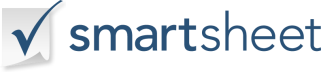 INQUILINO PARA DESOCUPAR AVISO INQUILINO PARA DESOCUPAR AVISO INQUILINO PARA DESOCUPAR AVISO INQUILINO PARA DESOCUPAR AVISO NOME DO INQUILINODATA DO AVISO PRÉVIONOME DO PROPRIETÁRIOEMPRESA PROPERTYMATETENDEREÇO DE PROPRIEDADEATTN: PROPRIETÁRIO / GERENTE DE PROPRIEDADEATTN: PROPRIETÁRIO / GERENTE DE PROPRIEDADEATTN: PROPRIETÁRIO / GERENTE DE PROPRIEDADEATTN: PROPRIETÁRIO / GERENTE DE PROPRIEDADEConsidere esta minha notificação de que eu vou estar desocupando meu imóvel de aluguel na data listada à direita. Considere esta minha notificação de que eu vou estar desocupando meu imóvel de aluguel na data listada à direita. DATA DA DESOCUPAÇÃOMinhas informações de contato e encaminhados são as seguintes:Minhas informações de contato e encaminhados são as seguintes:Minhas informações de contato e encaminhados são as seguintes:Minhas informações de contato e encaminhados são as seguintes:ENDEREÇOTELEFONE 1TELEFONE 2EMAILCOMENTÁRIOS ADICIONAISOBRIGADO  OBRIGADO  OBRIGADO  OBRIGADO  ASSINATURA DE INQUILINOASSINATURA DE INQUILINO ADICIONAL 1ASSINATURA DE INQUILINO ADICIONAL 2ASSINATURA DE INQUILINO ADICIONAL 3
DISCLAIMERTodos os artigos, modelos ou informações fornecidos pelo Smartsheet no site são apenas para referência. Embora nos esforcemos para manter as informações atualizadas e corretas, não fazemos representações ou garantias de qualquer tipo, expressas ou implícitos, sobre a completude, precisão, confiabilidade, adequação ou disponibilidade em relação ao site ou às informações, artigos, modelos ou gráficos relacionados contidos no site. Qualquer dependência que você deposita em tais informações está, portanto, estritamente em seu próprio risco.